Application for ethical approval at DTU Compute’s Institutional Review BoardProject title: Principal investigator: <Name, position>Other investigators: <Name, position>(include affiliations)Date: Contact person: <Name, email, address>Page limit = 7 pages! (for the ethics application protocol, excluding subject information and consent forms, including the title page)Project motivation, background, and hypothesesBackgroundPurpose1.3 HypothesesStudy methodsMeasurement techniques (describe all the measurement techniques employed in the study, i.e. EEG, ECG, eye-tracking, questionnaires, etc)Experimental design/setup2.3 Procedure2.4 Statistical considerations (sample size, statistical analyses)Participant info (inclusion/exclusion criteria, age and number of participants, recruitment procedure, reimbursement if any, debriefing)Ethical considerations (informed consent, side effects, risks, inconveniences)(discuss any ethical issues including informed consent – how will it be obtained, risks and safety concerns and side-effects, any deception used, etc.)Data protection & handling (Specify how the data will be handled, how it will be anonymised – pseudo- or fully, including the procedures to accomplish this) FinancesThe initiator of this project is ….
The project has received funding donated to … by …. (XXX DKK).
The research group has no financial conflicts of interest. Dissemination of resultsFuture applications and implications of the proposed researchStudy period (data collection only)The data collection for the project will start in mm yyyy and end in mm yyyy.References Subject information letter (EN)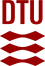 Dear participant,In this letter we will inform you about the purpose of the experiment and the procedures. It is important that you read the letter carefully. If you have any questions, do not hesitate to contact us (contact info) for clarification.
Your rights as participantYour participation in this experiment is voluntarily. This means that you can leave the experiment at any point in time without consequences for yourself, and without having to give a reason. However, in accordance with GDPR rules, your research data collected before you withdraw your consent will not be deleted. We will ask you to give informed consent to participate in this study, once you have been informed about the experiment.
Purpose of the research project
Data storage and handling
MethodsInformationsbrev til deltageren (DK)Informed consent form (EN)[to be filled out by experimenter before the experiment]Experiment:	___________________________________________Investigator:	___________________________________________[to be filled out by the participant before the experiment]I confirm that:I was satisfactorily informed about the study concerned both verbally and in writing by means of the subject information letter.I have had the opportunity to put forward questions regarding the study and that these questions have been answered satisfactorilyI have carefully considered my participation in the experimentI participate of my own free willI agree that:My data will be acquired and stored for scientific purposes as mentioned in the subject information letter in pseudo/fully anonymized form My data may be shared / will not be shared …. I understand that:My participation is voluntary, and I have the right to withdraw from the experiment at any time without having to give a reasonShould I withdraw from the experiment, my research data collected before my withdrawal may still be used for research purposesMy privacy is protected according to Danish law and European guidelines (GDPR; EU 2016/679)My consent will be sought every time I participate in a new experimentI give my consent to take part in this experiment:_____________________________________	___________________________________Full name				Date of birth_____________________________________	___________________________________Date, Place				SignatureErklæring om informeret samtykke (DK)[udfyldes af forsøgsleder inden eksperimentet]Eksperiment:	___________________________________________Investigator:	___________________________________________